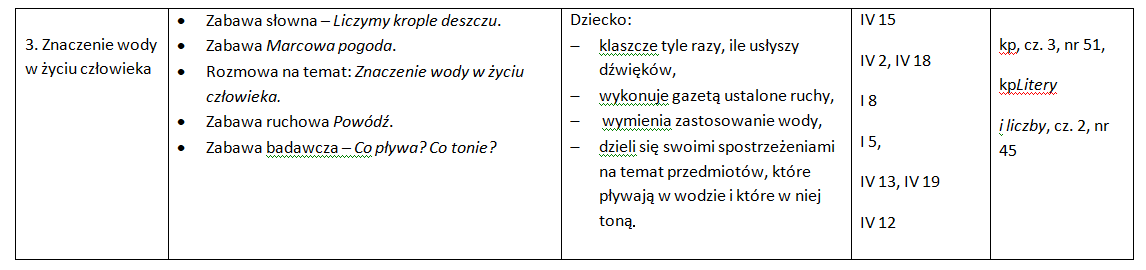 Plan zajęć: Marzec 25-27Plan zajęć: Marzec 25-27Plan zajęć: Marzec 25-27Plan zajęć: Marzec 25-27Plan zajęć: Marzec 25-27Temat tygodnia: Marcowa pogodaTemat tygodnia: Marcowa pogodaTemat tygodnia: Marcowa pogodaTemat tygodnia: Marcowa pogodaTemat tygodnia: Marcowa pogodaTreści programowe:PrzyrodaPrzyroda wiosnąobserwowanie zmian zachodzących wiosną – coraz dłuższe dni, coraz wyższa temperatura, topnienie śniegu, lodu, pojawiające się pierwsze kwiaty (przebiśniegi, krokusy), powracające pierwsze ptaki (skowronki, czajki, szpaki), kwitnienie wierzby i leszczyny; pojawianie się pąków na drzewach i krzewachpoznawanie kalendarza pogody – systematyczne jego prowadzenie.Podstawy ekologiipoznawanie norm ekologicznych – nakazu oszczędnego korzystania z wody.Procesy poznawczeMyślenie twórczeprzekształcanie podanych rysunków w nowe, samodzielnie stworzone rysunki.Początkowa nauka czytania i pisaniaSłuch fonematycznywyodrębnianie ze słów głosek: w nagłosie, wygłosie, śródgłosie.Przygotowanie do czytaniaczytanie całościowe wyrazów – nazw obrazków (lub równoważników zdań).Próby czytaniarozpoznawanie i nazywanie małych liter i wielkich liter: a, b, c, d, e, f, g, h, i, j, k, l, ł, m, n, o, p, r, s, t, u, w, z, żczytanie sylab, wyrazów (o prostej budowie fonetycznej)układanie nazw obrazków z liter, odczytywanie ich.Przygotowanie do pisaniaodróżnianie druku od pismadysponowanie sprawnością całego ciała, w tym sprawnością rąkwykonywanie ćwiczeń grafomotorycznychbudzenie zainteresowania podejmowaniem prób pisania.Elementy matematykiOrganizacja czasu i przestrzeninazywanie kolejnych pór roku, dni tygodnia, miesięcy.W świecie technikiDziałalność badawczawspólne przeprowadzanie eksperymentów; wyciąganie wniosków.Działalność plastycznaZainteresowania plastycznepróby planowania swoich czynności podczas działań plastycznych.W świecie sztuki – muzyka Muzyka i śpiew nauka i śpiewanie  poznanych  piosenek.Aktywność ruchowaSprawność ruchowauczestniczenie w ćwiczeniach gimnastycznych i zabawach ruchowych.Treści programowe:PrzyrodaPrzyroda wiosnąobserwowanie zmian zachodzących wiosną – coraz dłuższe dni, coraz wyższa temperatura, topnienie śniegu, lodu, pojawiające się pierwsze kwiaty (przebiśniegi, krokusy), powracające pierwsze ptaki (skowronki, czajki, szpaki), kwitnienie wierzby i leszczyny; pojawianie się pąków na drzewach i krzewachpoznawanie kalendarza pogody – systematyczne jego prowadzenie.Podstawy ekologiipoznawanie norm ekologicznych – nakazu oszczędnego korzystania z wody.Procesy poznawczeMyślenie twórczeprzekształcanie podanych rysunków w nowe, samodzielnie stworzone rysunki.Początkowa nauka czytania i pisaniaSłuch fonematycznywyodrębnianie ze słów głosek: w nagłosie, wygłosie, śródgłosie.Przygotowanie do czytaniaczytanie całościowe wyrazów – nazw obrazków (lub równoważników zdań).Próby czytaniarozpoznawanie i nazywanie małych liter i wielkich liter: a, b, c, d, e, f, g, h, i, j, k, l, ł, m, n, o, p, r, s, t, u, w, z, żczytanie sylab, wyrazów (o prostej budowie fonetycznej)układanie nazw obrazków z liter, odczytywanie ich.Przygotowanie do pisaniaodróżnianie druku od pismadysponowanie sprawnością całego ciała, w tym sprawnością rąkwykonywanie ćwiczeń grafomotorycznychbudzenie zainteresowania podejmowaniem prób pisania.Elementy matematykiOrganizacja czasu i przestrzeninazywanie kolejnych pór roku, dni tygodnia, miesięcy.W świecie technikiDziałalność badawczawspólne przeprowadzanie eksperymentów; wyciąganie wniosków.Działalność plastycznaZainteresowania plastycznepróby planowania swoich czynności podczas działań plastycznych.W świecie sztuki – muzyka Muzyka i śpiew nauka i śpiewanie  poznanych  piosenek.Aktywność ruchowaSprawność ruchowauczestniczenie w ćwiczeniach gimnastycznych i zabawach ruchowych.Treści programowe:PrzyrodaPrzyroda wiosnąobserwowanie zmian zachodzących wiosną – coraz dłuższe dni, coraz wyższa temperatura, topnienie śniegu, lodu, pojawiające się pierwsze kwiaty (przebiśniegi, krokusy), powracające pierwsze ptaki (skowronki, czajki, szpaki), kwitnienie wierzby i leszczyny; pojawianie się pąków na drzewach i krzewachpoznawanie kalendarza pogody – systematyczne jego prowadzenie.Podstawy ekologiipoznawanie norm ekologicznych – nakazu oszczędnego korzystania z wody.Procesy poznawczeMyślenie twórczeprzekształcanie podanych rysunków w nowe, samodzielnie stworzone rysunki.Początkowa nauka czytania i pisaniaSłuch fonematycznywyodrębnianie ze słów głosek: w nagłosie, wygłosie, śródgłosie.Przygotowanie do czytaniaczytanie całościowe wyrazów – nazw obrazków (lub równoważników zdań).Próby czytaniarozpoznawanie i nazywanie małych liter i wielkich liter: a, b, c, d, e, f, g, h, i, j, k, l, ł, m, n, o, p, r, s, t, u, w, z, żczytanie sylab, wyrazów (o prostej budowie fonetycznej)układanie nazw obrazków z liter, odczytywanie ich.Przygotowanie do pisaniaodróżnianie druku od pismadysponowanie sprawnością całego ciała, w tym sprawnością rąkwykonywanie ćwiczeń grafomotorycznychbudzenie zainteresowania podejmowaniem prób pisania.Elementy matematykiOrganizacja czasu i przestrzeninazywanie kolejnych pór roku, dni tygodnia, miesięcy.W świecie technikiDziałalność badawczawspólne przeprowadzanie eksperymentów; wyciąganie wniosków.Działalność plastycznaZainteresowania plastycznepróby planowania swoich czynności podczas działań plastycznych.W świecie sztuki – muzyka Muzyka i śpiew nauka i śpiewanie  poznanych  piosenek.Aktywność ruchowaSprawność ruchowauczestniczenie w ćwiczeniach gimnastycznych i zabawach ruchowych.Treści programowe:PrzyrodaPrzyroda wiosnąobserwowanie zmian zachodzących wiosną – coraz dłuższe dni, coraz wyższa temperatura, topnienie śniegu, lodu, pojawiające się pierwsze kwiaty (przebiśniegi, krokusy), powracające pierwsze ptaki (skowronki, czajki, szpaki), kwitnienie wierzby i leszczyny; pojawianie się pąków na drzewach i krzewachpoznawanie kalendarza pogody – systematyczne jego prowadzenie.Podstawy ekologiipoznawanie norm ekologicznych – nakazu oszczędnego korzystania z wody.Procesy poznawczeMyślenie twórczeprzekształcanie podanych rysunków w nowe, samodzielnie stworzone rysunki.Początkowa nauka czytania i pisaniaSłuch fonematycznywyodrębnianie ze słów głosek: w nagłosie, wygłosie, śródgłosie.Przygotowanie do czytaniaczytanie całościowe wyrazów – nazw obrazków (lub równoważników zdań).Próby czytaniarozpoznawanie i nazywanie małych liter i wielkich liter: a, b, c, d, e, f, g, h, i, j, k, l, ł, m, n, o, p, r, s, t, u, w, z, żczytanie sylab, wyrazów (o prostej budowie fonetycznej)układanie nazw obrazków z liter, odczytywanie ich.Przygotowanie do pisaniaodróżnianie druku od pismadysponowanie sprawnością całego ciała, w tym sprawnością rąkwykonywanie ćwiczeń grafomotorycznychbudzenie zainteresowania podejmowaniem prób pisania.Elementy matematykiOrganizacja czasu i przestrzeninazywanie kolejnych pór roku, dni tygodnia, miesięcy.W świecie technikiDziałalność badawczawspólne przeprowadzanie eksperymentów; wyciąganie wniosków.Działalność plastycznaZainteresowania plastycznepróby planowania swoich czynności podczas działań plastycznych.W świecie sztuki – muzyka Muzyka i śpiew nauka i śpiewanie  poznanych  piosenek.Aktywność ruchowaSprawność ruchowauczestniczenie w ćwiczeniach gimnastycznych i zabawach ruchowych.Treści programowe:PrzyrodaPrzyroda wiosnąobserwowanie zmian zachodzących wiosną – coraz dłuższe dni, coraz wyższa temperatura, topnienie śniegu, lodu, pojawiające się pierwsze kwiaty (przebiśniegi, krokusy), powracające pierwsze ptaki (skowronki, czajki, szpaki), kwitnienie wierzby i leszczyny; pojawianie się pąków na drzewach i krzewachpoznawanie kalendarza pogody – systematyczne jego prowadzenie.Podstawy ekologiipoznawanie norm ekologicznych – nakazu oszczędnego korzystania z wody.Procesy poznawczeMyślenie twórczeprzekształcanie podanych rysunków w nowe, samodzielnie stworzone rysunki.Początkowa nauka czytania i pisaniaSłuch fonematycznywyodrębnianie ze słów głosek: w nagłosie, wygłosie, śródgłosie.Przygotowanie do czytaniaczytanie całościowe wyrazów – nazw obrazków (lub równoważników zdań).Próby czytaniarozpoznawanie i nazywanie małych liter i wielkich liter: a, b, c, d, e, f, g, h, i, j, k, l, ł, m, n, o, p, r, s, t, u, w, z, żczytanie sylab, wyrazów (o prostej budowie fonetycznej)układanie nazw obrazków z liter, odczytywanie ich.Przygotowanie do pisaniaodróżnianie druku od pismadysponowanie sprawnością całego ciała, w tym sprawnością rąkwykonywanie ćwiczeń grafomotorycznychbudzenie zainteresowania podejmowaniem prób pisania.Elementy matematykiOrganizacja czasu i przestrzeninazywanie kolejnych pór roku, dni tygodnia, miesięcy.W świecie technikiDziałalność badawczawspólne przeprowadzanie eksperymentów; wyciąganie wniosków.Działalność plastycznaZainteresowania plastycznepróby planowania swoich czynności podczas działań plastycznych.W świecie sztuki – muzyka Muzyka i śpiew nauka i śpiewanie  poznanych  piosenek.Aktywność ruchowaSprawność ruchowauczestniczenie w ćwiczeniach gimnastycznych i zabawach ruchowych.Zamierzenia wychowawczo-dydaktyczne (cele główne): rozwijanie mowy,poznawanie zjawisk atmosferycznych charakterystycznych dla wiosnydokonywanie analizy i syntezy słów,rozpoznawanie i nazywanie poznanych liter,rozwijanie sprawności fizycznej,reagowanie na ustalone hasła i sygnały,rozwijanie umiejętności wokalnych,rozwijanie sprawności manualnej,dostrzeganie zmian zachodzących w przyrodzie,zapoznanie ze zjawiskami parowania i skraplania,obserwowanie pogody i zaznaczanie jej elementów każdego dnia,utrwalanie nazw dni tygodnia,określanie znaczenia wody w życiu człowieka,rozwijanie sprawności fizycznej.Zamierzenia wychowawczo-dydaktyczne (cele główne): rozwijanie mowy,poznawanie zjawisk atmosferycznych charakterystycznych dla wiosnydokonywanie analizy i syntezy słów,rozpoznawanie i nazywanie poznanych liter,rozwijanie sprawności fizycznej,reagowanie na ustalone hasła i sygnały,rozwijanie umiejętności wokalnych,rozwijanie sprawności manualnej,dostrzeganie zmian zachodzących w przyrodzie,zapoznanie ze zjawiskami parowania i skraplania,obserwowanie pogody i zaznaczanie jej elementów każdego dnia,utrwalanie nazw dni tygodnia,określanie znaczenia wody w życiu człowieka,rozwijanie sprawności fizycznej.Zamierzenia wychowawczo-dydaktyczne (cele główne): rozwijanie mowy,poznawanie zjawisk atmosferycznych charakterystycznych dla wiosnydokonywanie analizy i syntezy słów,rozpoznawanie i nazywanie poznanych liter,rozwijanie sprawności fizycznej,reagowanie na ustalone hasła i sygnały,rozwijanie umiejętności wokalnych,rozwijanie sprawności manualnej,dostrzeganie zmian zachodzących w przyrodzie,zapoznanie ze zjawiskami parowania i skraplania,obserwowanie pogody i zaznaczanie jej elementów każdego dnia,utrwalanie nazw dni tygodnia,określanie znaczenia wody w życiu człowieka,rozwijanie sprawności fizycznej.Zamierzenia wychowawczo-dydaktyczne (cele główne): rozwijanie mowy,poznawanie zjawisk atmosferycznych charakterystycznych dla wiosnydokonywanie analizy i syntezy słów,rozpoznawanie i nazywanie poznanych liter,rozwijanie sprawności fizycznej,reagowanie na ustalone hasła i sygnały,rozwijanie umiejętności wokalnych,rozwijanie sprawności manualnej,dostrzeganie zmian zachodzących w przyrodzie,zapoznanie ze zjawiskami parowania i skraplania,obserwowanie pogody i zaznaczanie jej elementów każdego dnia,utrwalanie nazw dni tygodnia,określanie znaczenia wody w życiu człowieka,rozwijanie sprawności fizycznej.Zamierzenia wychowawczo-dydaktyczne (cele główne): rozwijanie mowy,poznawanie zjawisk atmosferycznych charakterystycznych dla wiosnydokonywanie analizy i syntezy słów,rozpoznawanie i nazywanie poznanych liter,rozwijanie sprawności fizycznej,reagowanie na ustalone hasła i sygnały,rozwijanie umiejętności wokalnych,rozwijanie sprawności manualnej,dostrzeganie zmian zachodzących w przyrodzie,zapoznanie ze zjawiskami parowania i skraplania,obserwowanie pogody i zaznaczanie jej elementów każdego dnia,utrwalanie nazw dni tygodnia,określanie znaczenia wody w życiu człowieka,rozwijanie sprawności fizycznej.1. W marcu 
jak w garncuZabawa Wiatr, deszcz, burza.Słuchanie opowiadania Ludwika Wiszniewskiego Marzec. Wyjaśnienie przysłowia W marcu jak w garncu. Odkrywanie litery c: małej i wielkiej, drukowanej i pisanej. Układanie modeli słów: cebula, Cela.Ćwiczenia ruchowo-graficzne Marzec;  Oglądanie zdjęć przedstawiających pogodę, jaka może być w marcu. Nazywanie elementów pogody. Rysowanie po śladach rysunków. Czytanie nazw.Ćwiczenia oddechowe Pada deszcz – świeci słońce.Kończenie zdań, tworzenie porównań.Dziecko:odpowiednio reaguje na wymawiane  nazwy elementów pogody, wymienia zjawiska atmosferyczne charakterystyczne dla wiosnydzieli słowa na sylaby i na głoski, układa modele słów: cebula, Cela; rozpoznaje i nazywa poznane litery,prawidłowo wykonuje ćwiczenia oddechowe,tworzy porównania.I 5, IV 18IV 5, IV 7IV 2, IV 5, 
 IV 4, 
IV 8I 7, 
k, s. 52–53,kp, cz. 3, nr 44,kpLiteryi liczby, cz. 2, nr 40–432.  Kalendarz    pogody	Układanie zdań o marcowej pogodzie.Słuchanie piosenki Maszeruje wiosna. Zabawa badawcza Jaka jest pogoda?Zabawa muzyczno-ruchowa Kałuża.Zapoznanie z kalendarzem pogody.Rysowanie garnków po śladach. Kolorowanie ich według kodu. Dzielenie nazw przedmiotów na sylaby lub na głoski. Określanie pierwszej i ostatniej głoski w nazwie każdego zdjęcia.Dziecko:układa zdania z wybranymi słowami,wie, na czym polegają parowanie 
i skraplanie,prowadzi kalendarz pogody, wymienia nazwy dni tygodnia,IV 2IV 7IV 13, IV 18, IV 19,I 5, I 7,  IV 8kp, cz. 3, nr 46, 48–49